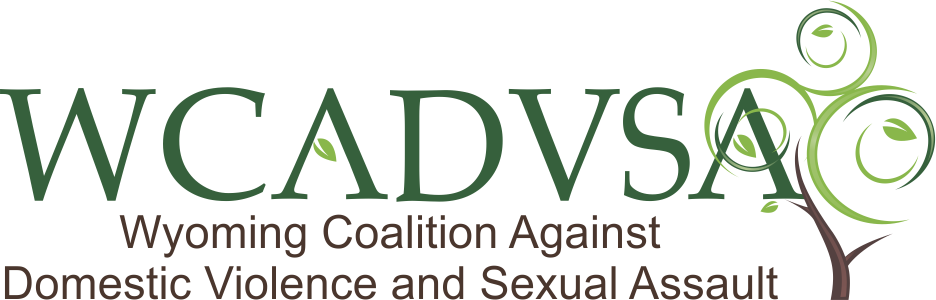                                                                             Donation FormDonate now to help end domestic violence, stalking, and sexual assault.When you donate to the Wyoming Coalition Against Sexual and Domestic Violence, you support the movement to end violence against women and girls, men and boys – across the life span—because violence is preventable.I would like to donate					$50_____     $100_____     $200_____     $500____     $1,000_____     Other Amount $_____Donation Frequency  _____ One Time    	 _____ Monthly Recurring   Payment Method_____ Check           	_____	Credit Card_____ Cash			Name on Credit Card _______________________________________					Credit Card Number ________________________________________		      			Expiration Date ____________________________________________		      			Three Digit Verification Code _________________________________Name__________________________________________________________________________________Company / Organization __________________________________________________________________Address ________________________________________________________________________________City / State / Zip Code ____________________________________________________________________Primary Phone _______________________________ E-Mail _____________________________________My Company Will Make a Matching Gift (Yes or No) ____________________________________________If Yes, Company Name and Contact Information ______________________________________________________________________________________________________________________________________Please make my donation					Additional comments regarding this donationIn honor of ___________________________________	_______________________________________In memory of	________________________________	_______________________________________Please return this form and your donation to:WCADVSA—PO Box 236—710 Garfield Street, Suite 218—Laramie, WY 82073—info@wyomingdvsa.org Questions?  Please call us at 307-755-5481Upon receipt, we will kindly send you a letter acknowledging your gift which you may use for tax purposes.We Appreciate You!